附件中标、成交的单位为中小企业的，公告其《中小企业声明函》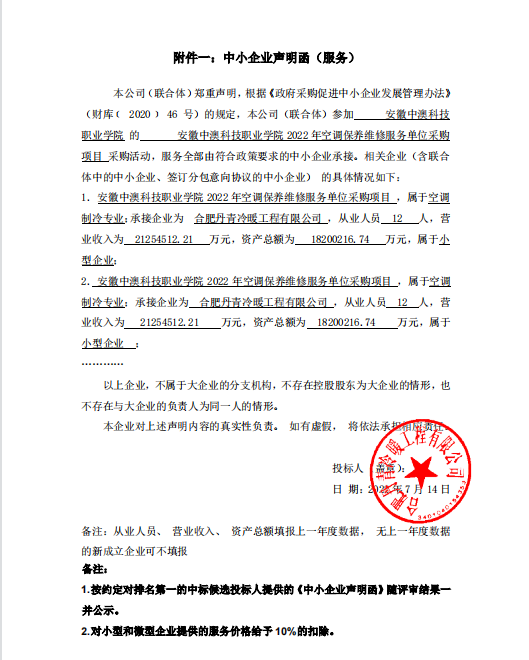 